Утренняя гимнастика.Тема: «Морское путешествие».Цель: Учить детей действовать по команде. Развить представление о морской теме.Задачи: Формировать координацию движения, равновесия, мелкую моторику рук.Материал: гимнастические коврики, кубик с изображением (кораблик, морская волна, морская звезда, краб, дельфин).Ход занятия:Мы с вами отправимся сегодня в морское путешествие, нашим путеводителем будет этот морской кубик.1.Первым кидает кубик Дима.-Что выпало? – «Морская волна».Когда ветер дует совсем тихо, то волны маленькие, маленькие и это явление называется штиль. А когда ветер сильный – пресильный, то это уже шторм. Давайте изобразим волны: Руки в стороны, ноги на ширине плеч.                                                     Штиль, плавно двигаем руками;                                                     Шторм, руки двигаются быстро;-Молодцы.2.Кидает кубик Настя. Что выпало? -  «Краб».-Дети, а что есть у краба? – клешни.-А как он ходит?Попробуем вместе повторить: Руки вверху, кисти в виде клешни, шаги влево и вправо.3.Артем кидает кубик. А кто это такой? – «Дельфин».-Кто из вас видел дельфина?-А что они едят? – рыбку.Сели, приготовились, как – будто мы в воде и тут выпрыгиваем за рыбкой, и снова спрятались.4.Кидает кубик Глеб.-Как вы думаете, что это такое? – «Кораблик».-Кто из вас катался на кораблике?-Какой кораблик мы покажем?Все легли на животики, вытянули руки вперед и покачались: влево, вправо.5.Следующим, кидает Василиса.-Что выпало? – «Морская звезда».А морскую звезду покажем нашим зрителям?И. п. Ноги вместе, Руки по швам.На раз – руки в стороны, ноги на ширине плеч.И. п. Ноги вместе, Руки по швам.На два – руки в стороны, ноги на ширине плеч.Ребятки вы сегодня молодцы.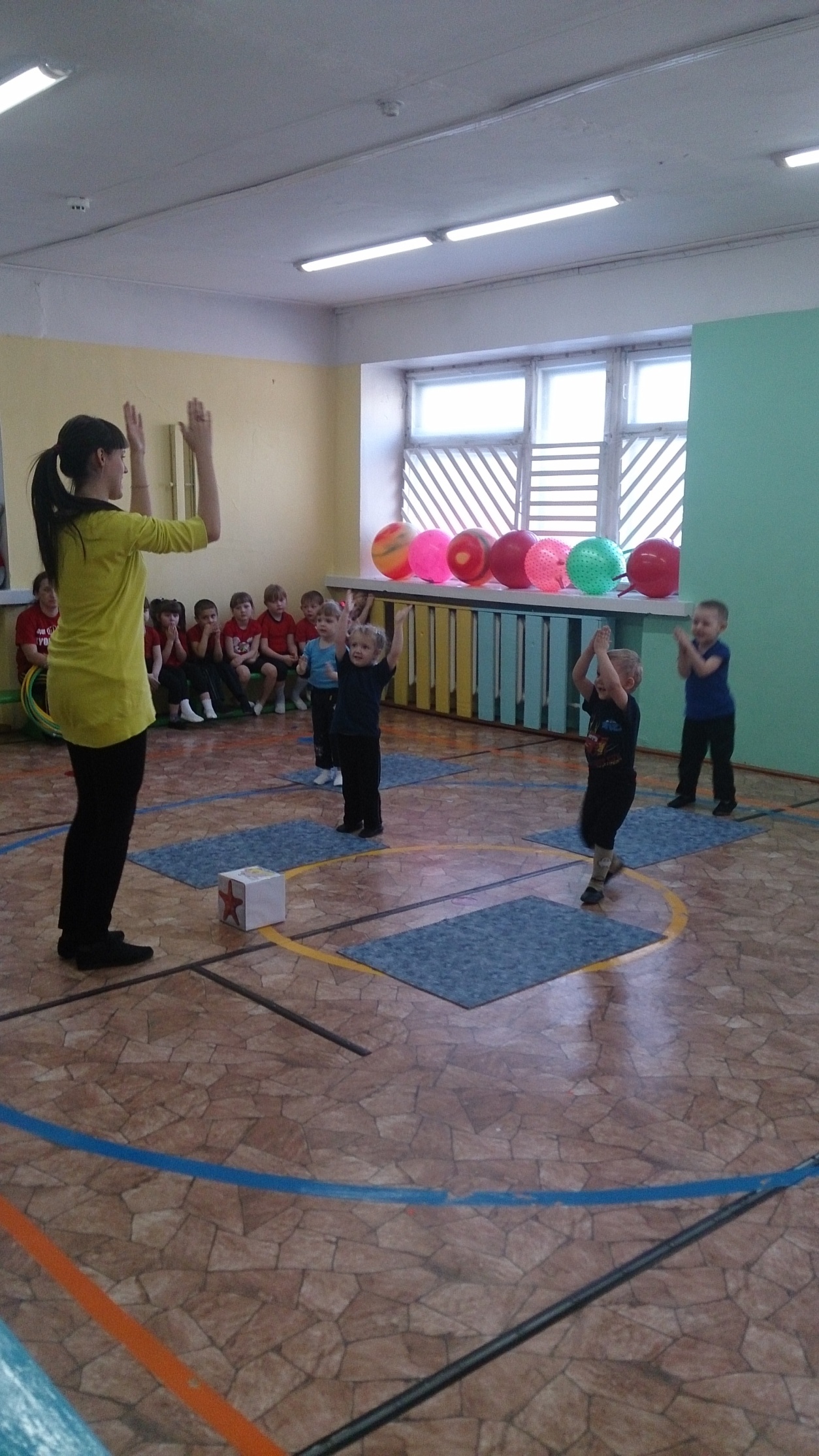 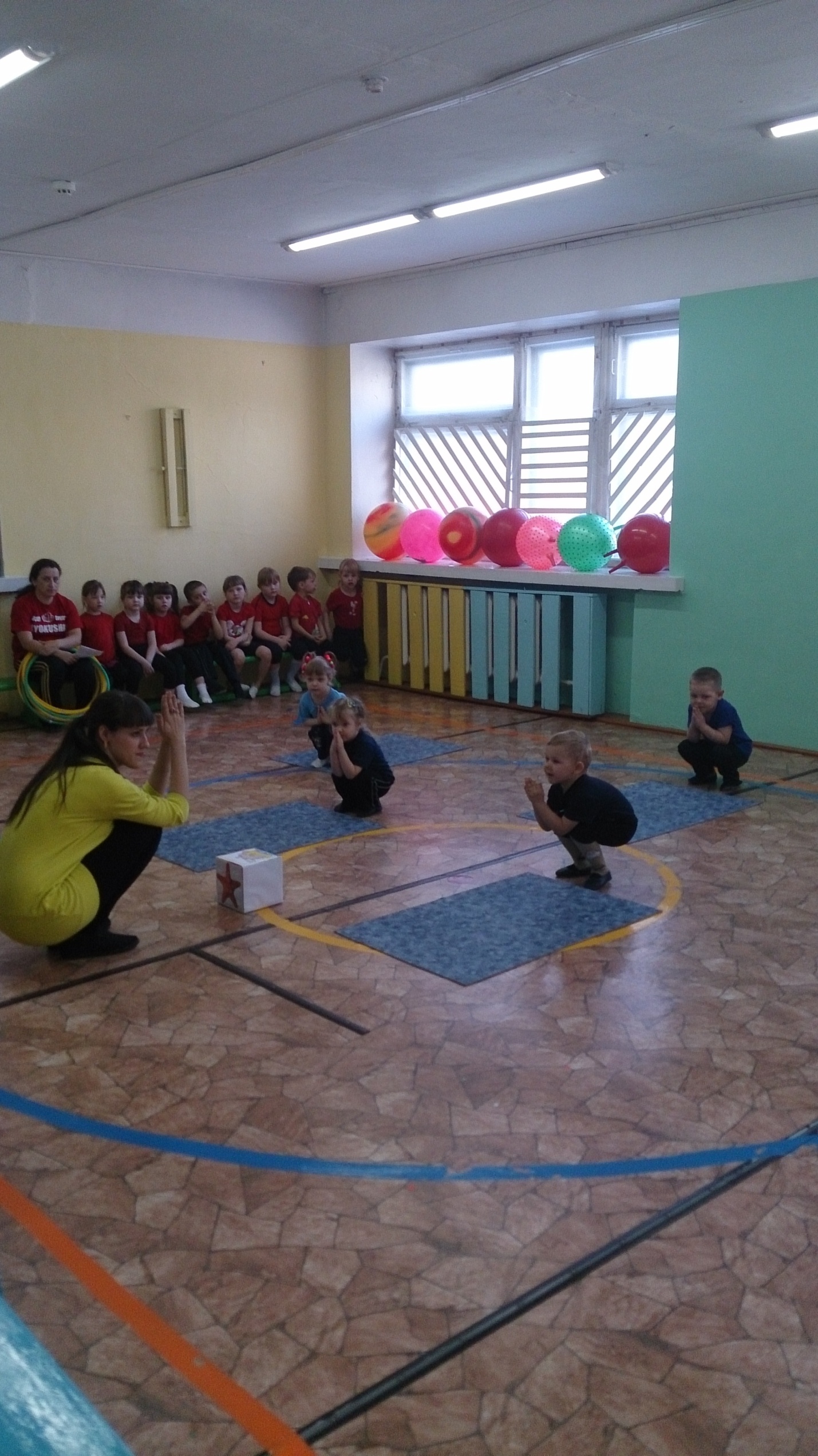 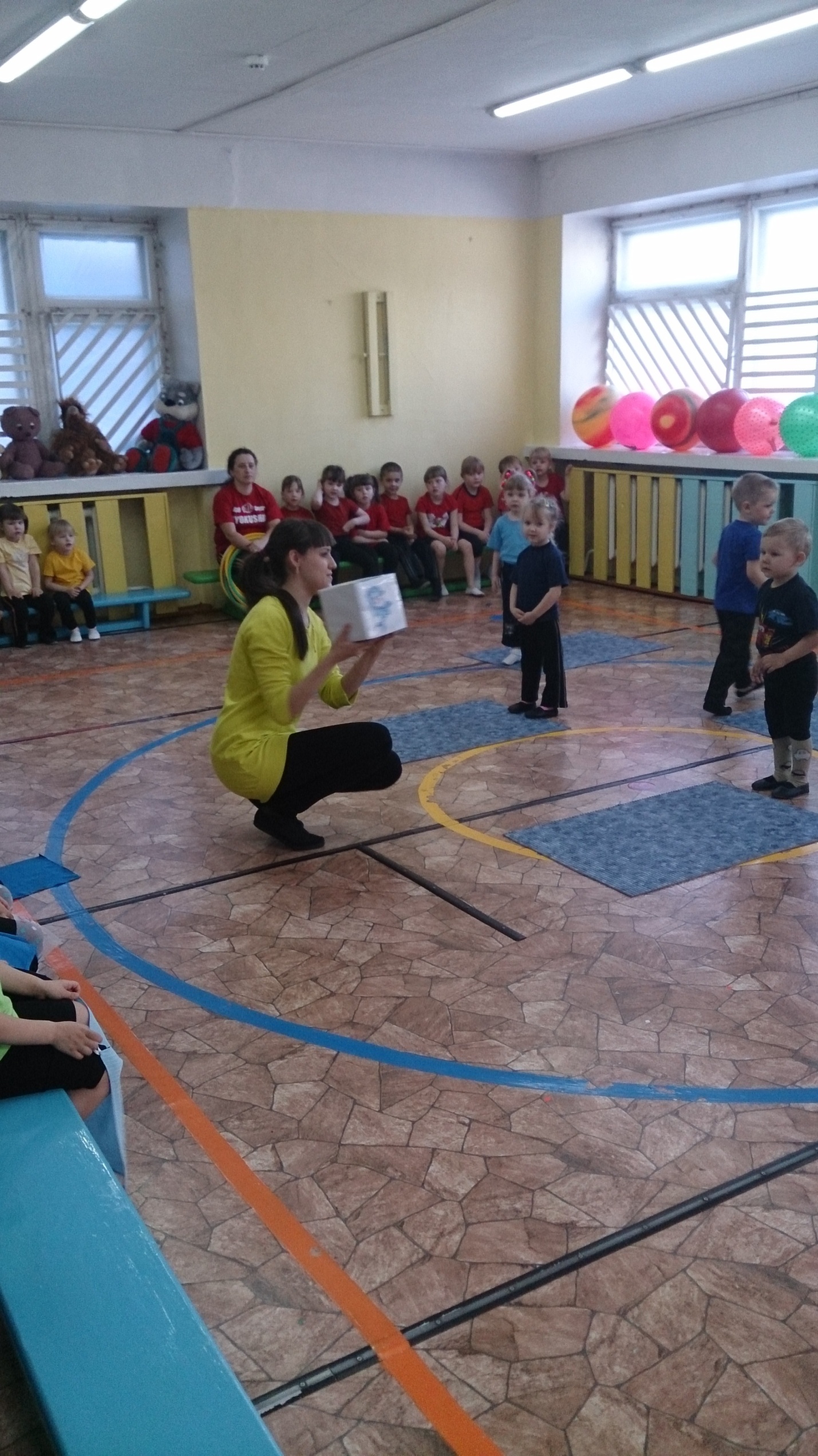 